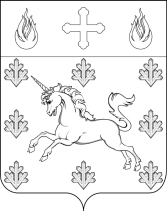 СОВЕТ ДЕПУТАТОВ ПОСЕЛЕНИЯ СОСЕНСКОЕ РЕШЕНИЕ21 января 2021 года № 53/3О внесении изменений в Решение Совета депутатов поселения Сосенское от 20 декабря 2018 года № 6/5 «Об утверждении положений о постоянных комиссиях Совета депутатов поселения Сосенское» Руководствуясь Федеральным законом от 06.10.2003 № 131-ФЗ «Об общих принципах организации местного самоуправления в Российской Федерации», Законом г. Москвы от 06.11.2002 № 56 «Об организации местного самоуправления в городе Москве», Уставом поселения Сосенское,Совет депутатов поселения Сосенское решил:Внести изменения в приложения 1, 2, 3, 4, 5, 6, 7 к Решению Совета депутатов поселения Сосенское от 20 декабря 2018 года № 6/5 «Об утверждении положений о постоянных комиссиях Совета депутатов поселения Сосенское»:1.1. пункт 3.4 изложить в следующей редакции:«3.4. Председатель комиссии:- возглавляет комиссию, организует ее работу. Представляет комиссию в Совете депутатов, органах государственной власти, органах местного самоуправления и иных органах, и организациях;- созывает и ведет заседания комиссии, подписывает ее решения и протоколы заседаний;- утверждает персональный состав приглашенных членами комиссии на заседание комиссии лиц;- по поручению комиссии представляет отчеты о работе комиссии, вносит их на рассмотрение Совета депутатов;- ведет переписку с гражданами, органами государственной власти и органами местного самоуправления, иными органами и организациями по вопросам ведения комиссии и от ее имени;- защищает в подразделениях администрации, иных муниципальных и государственных органах статистические, информационные и аналитические материалы по вопросам ведения комиссии;- обязан:а) перед созывом заседания комиссии согласовать со всеми членами комиссии дату, время, место и формат заседания, не позднее, чем за 3 дня до дня проведения заседания довести до сведения всех членов комиссии повестку дня и предоставить необходимые материалы;б) не позднее, чем за 3 дня уведомить депутатов Совета депутатов о дате, времени, месте и формате заседания по электронной почте, предоставить необходимые материалы;в) в течение 5 рабочих дней после заседания комиссии подписать протокол заседания;г) после подписания протокола предоставить его всем членам комиссии и участникам заседания;д) в течение 5 рабочих дней после подписания протокола заседания комиссии опубликовать его на официальном сайте органов местного самоуправления в сети «Интернет»;- имеет право:а) выносить на заседание Совета депутатов предложения по изменению состава комиссии;б) предлагать членам комиссии подготовить статистические, информационные и аналитические материалы к очередному заседанию комиссии;в) предлагать Совету депутатов исключить депутата из состава комиссии в случае пропуска не менее 3 заседаний подряд без уважительной причины.»1.2. пункт 4.1 изложить в следующей редакции:«4.1. Заседания комиссии проводятся по мере необходимости, но не реже одного раза в год.»1.3. пункт 5.2 изложить в следующей редакции:«5.2. Член комиссии обязан: - участвовать в заседаниях комиссии и в обсуждении вопросов, вынесенных на заседания комиссии;- не допускать пропусков заседаний комиссии без уважительной причины;- незамедлительно информировать председателя комиссии о невозможности принять участие в заседании комиссии с указанием причин отсутствия;- выполнять поручения, возлагаемые на него решением комиссии, или предложения председателя комиссии, и информировать о ходе и результатах их исполнения;- в течение 5 рабочих дней после получения от председателя комиссии протокола заседания высказать своё согласие или несогласие с ним;- содействовать реализации решений комиссии.»1.4. пункт 4.4 признать утратившим силу.Настоящее Решение вступает в силу со дня его принятия.Опубликовать настоящее Решение в газете «Сосенские вести» и разместить на официальном сайте органов местного самоуправления поселения Сосенское в информационно-телекоммуникационной сети «Интернет».Контроль за исполнением настоящего Решения возложить на депутата Совета депутатов поселения Сосенское Гуревича Д.Л. Глава поселения Сосенское                                                              К.О. Бармашев